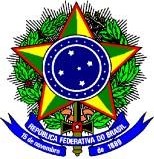 MINISTÉRIO DA EDUCAÇÃOSECRETARIA DE EDUCAÇÃO PROFISSIONAL E TECNOLÓGICA INSTITUTO FEDERAL DE EDUCAÇÃO, CIÊNCIA E TECNOLOGIA DE MINAS GERAISAvenida Professor Mário Werneck, nº. 2590, Bairro Buritis, Belo Horizonte, CEP 30575-180, Estado de Minas GeraisQUADRO DE JORNADA DOS SERVIDORESCampi/Unidade: ______________________	Unidade Organizacional: ______________________________________Horário de funcionamento: ___:___ às ___:___Equipe de Servidores da Unidade Organizacional(Responsável pela Unidade Organizacional- assinatura e carimbo)Descrição das atividades desenvolvidas pela Unidade Organizacional:Servidores Lotados na Unidade Organizacional:Público alvo para atendimento:ServidorDia/HoraSegundaTerçaQuartaQuintaSextaJornadaNome: Início:::::40 Horas (  ) 30 Horas ( )Cargo: Fim:::::40 Horas (  ) 30 Horas ( )ServidorHorárioSegundaTerçaQuartaQuintaSextaJornadaNome: Início:::::40 Horas (  ) 30 Horas ( )Cargo: Fim:::::40 Horas (  ) 30 Horas ( )ServidorHorárioSegundaTerçaQuartaQuintaSextaJornadaNome: Início:::::40 Horas (  ) 30 Horas ( )Cargo: Fim:::::40 Horas (  ) 30 Horas ( )ServidorHorárioSegundaTerçaQuartaQuintaSextaJornadaNome: Início:::::40 Horas (  ) 30 Horas ( )Cargo: Fim:::::40 Horas (  ) 30 Horas ( )ServidorHorárioSegundaTerçaQuartaQuintaSextaJornadaNome: Início:::::40 Horas (  ) 30 Horas ( )Cargo: Fim:::::40 Horas (  ) 30 Horas ( )ServidorHorárioSegundaTerçaQuartaQuintaSextaJornadaNome: Início:::::40 Horas (  ) 30 Horas ( )Cargo: Fim:::::40 Horas (  ) 30 Horas ( )ServidorHorárioSegundaTerçaQuartaQuintaSextaJornadaNome: Início:::::40 Horas (  ) 30 Horas ( )Cargo: Fim:::::40 Horas (  ) 30 Horas ( )